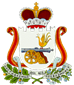     АДМИНИСТРАЦИЯ КРУТОВСКОГО СЕЛЬСКОГО ПОСЕЛЕНИЯ                                           П О С Т А Н О В Л Е Н И Е                                                                                                  ПРОЕКТот                                       №       По итогам рассмотрения протеста прокурора Велижского района Смоленской области от 06.02.2017 г.  №02-14, в соответствии  со ст. 5 Федерального Закона от 03.07.2016 г.  №277 -ФЗ « О внесении изменений в отдельные законодательные акты Российской Федерации в части отмены ограничений на использование электронных документов при взаимодействии физических и юридических лиц с органами государственной власти и органами местного самоуправления»,   ч. 12 ст.9, ст.10 Федерального закона от 26 декабря 2008 г. №294-ФЗ «О защите прав юридических лиц и индивидуальных предпринимателей при осуществлении государственного контроля (надзора) и муниципального контроля», Устава муниципального образования Крутовское сельское поселение, Администрация Крутовского сельского поселенияПОСТАНОВЛЯЕТ:1. Внести в Административный регламент «Проведение проверок при осуществлении муниципального жилищного контроля на территории муниципального образования Крутовское сельское поселение»,  утвержденный постановлением Администрации Крутовского сельского поселения от 24.06.2013 №28, следующие изменения:в подпункте 9.11 пункта 9 слова  «не позднее чем за три рабочих дня до начала ее проведения» заменить словами «не позднее чем в течении трех рабочих дней до начала ее проведения»подпункт 9.11 пункта 9 дополнить абзацем:    «Посредством электронного документа, подписанного усиленной   квалифицированной электронной подписью и направленного по адресу  электронной почты юридического лица, индивидуального  предпринимателя, если такой адрес содержится соответственно в едином  государственном реестре юридических лиц, едином государственном  реестре индивидуальных предпринимателей либо ранее был представлен в  орган государственного контроля (надзора), орган муниципального   контроля или иным доступным способом.»подпункт 10.2 пункта 10 дополнить абзацем:«3) поступление  в орган государственного контроля(надзора), орган муниципального контроля заявления от юридического лица или индивидуального предпринимателя о предоставлении правового статуса, специального разрешения (лицензии) на право осуществления отдельных видов деятельности при разрешении (согласовании) на осуществление иных юридически значимых действий, если проведение соответствующей внеплановой проверки юридического лица, индивидуального предпринимателя предусмотрено правилами предоставления правового статуса, специального разрешения (лицензии) выдачи разрешения (согласования).»часть 2 подпункт 10.2 пункта 10 дополнить абзацем:«е) нарушение прав потребителей (в случае обращения в орган, осуществляющий федеральный государственный надзор в области защиты прав потребителей, граждан, права которых нарушены, при условии, что заявитель обращался за защитой (восстановлением) своих нарушенных прав к юридическому лицу, индивидуальному предпринимателю и такое обращение не было рассмотрено либо требования заявителя не были удовлетворены).»подпункт 10.13 пункта 10 дополнить словами: «, в том  числе посредством электронного документа, подписанного усиленной квалифицированной электронной подписью и направленного по адресу электронной почты юридического лица, индивидуального предпринимателя, если такой адрес содержится соответственно в едином государственном реестре юридических лиц, едином государственном реестре  индивидуальных предпринимателей либо ранее был представлен юридическим лицом, индивидуальным предпринимателем в орган государственного контроля (надзора), орган муниципального контроля.пункт 12 дополнить абзацем:«12.7. В случае, если проведение плановой или внеплановой выездной проверки оказалось невозможным в связи с отсутствием индивидуального предпринимателя, его уполномоченного представителя, руководителя или иного должностного лица юридического лица, либо в связи с фактическим неосуществлением деятельности юридическим лицом, индивидуальным предпринимателем, либо в связи с иными действиями (бездействием) индивидуального предпринимателя, его уполномоченного представителя, руководителя или иного должностного лица юридического лица, повлекшими невозможность проведения проверки, должностное лицо органа государственного контроля (надзора), органа муниципального контроля составляет акт о невозможности проведения соответствующей проверки с указанием причин невозможности ее проведения. В этом случае орган государственного контроля (надзора), орган муниципального контроля в течение трех месяцев со дня составления акта о невозможности проведения соответствующей проверки вправе принять решение о проведении в отношении таких юридического лица, индивидуального предпринимателя плановой или внеплановой выездной проверки без внесения плановой проверки в ежегодный план плановых проверок и без предварительного уведомления юридического лица, индивидуального предпринимателя.Глава муниципального образованияКрутовское  сельское поселение                                      М.В.Васильева                                                                                                        